3 Types of Muscle Tissue:1.2.3.Structure of a Skeletal Muscle	Connective TissuesFascia -Tendons –Aponeuroses - Anatomy of a Skeletal Muscle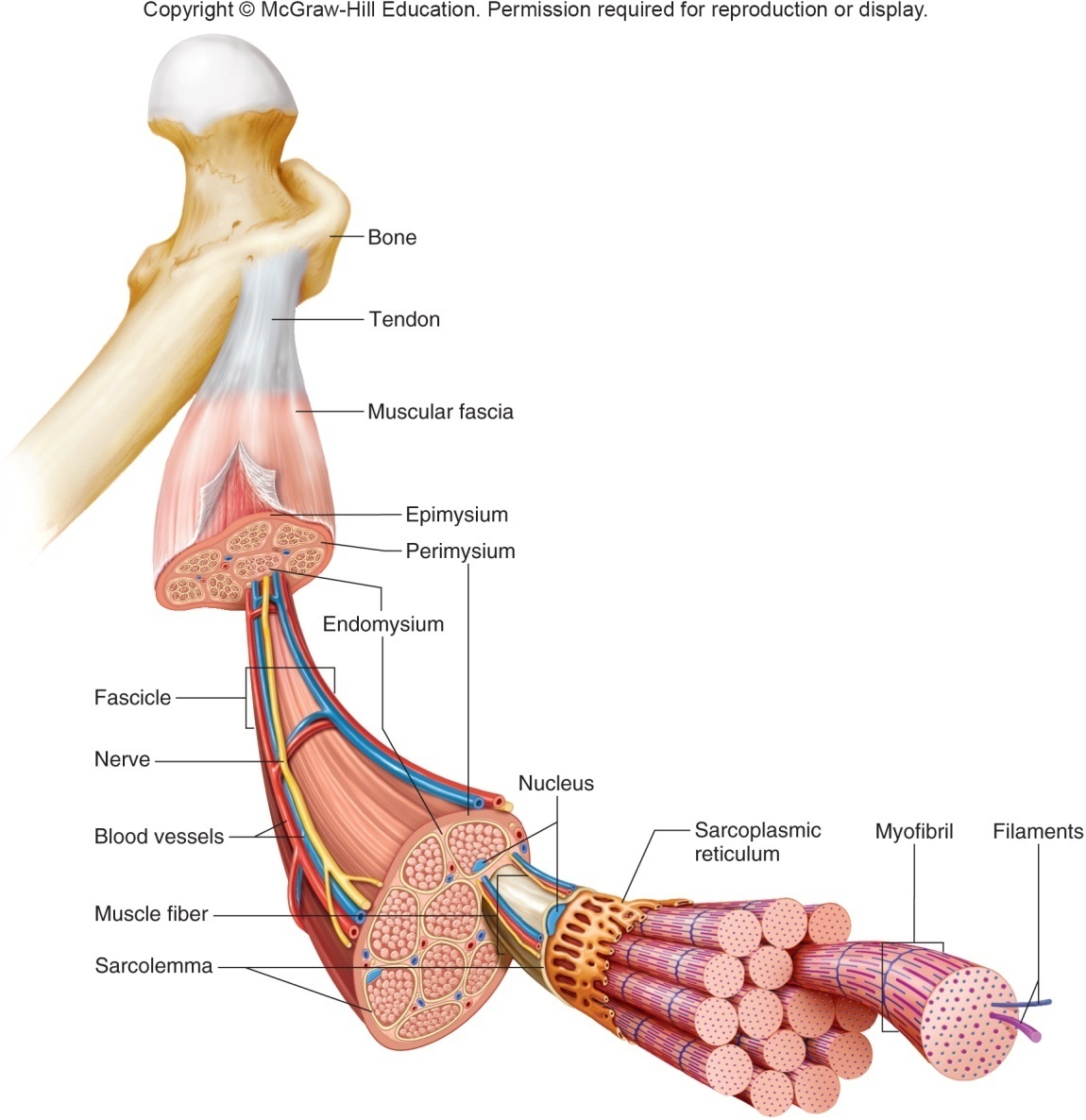 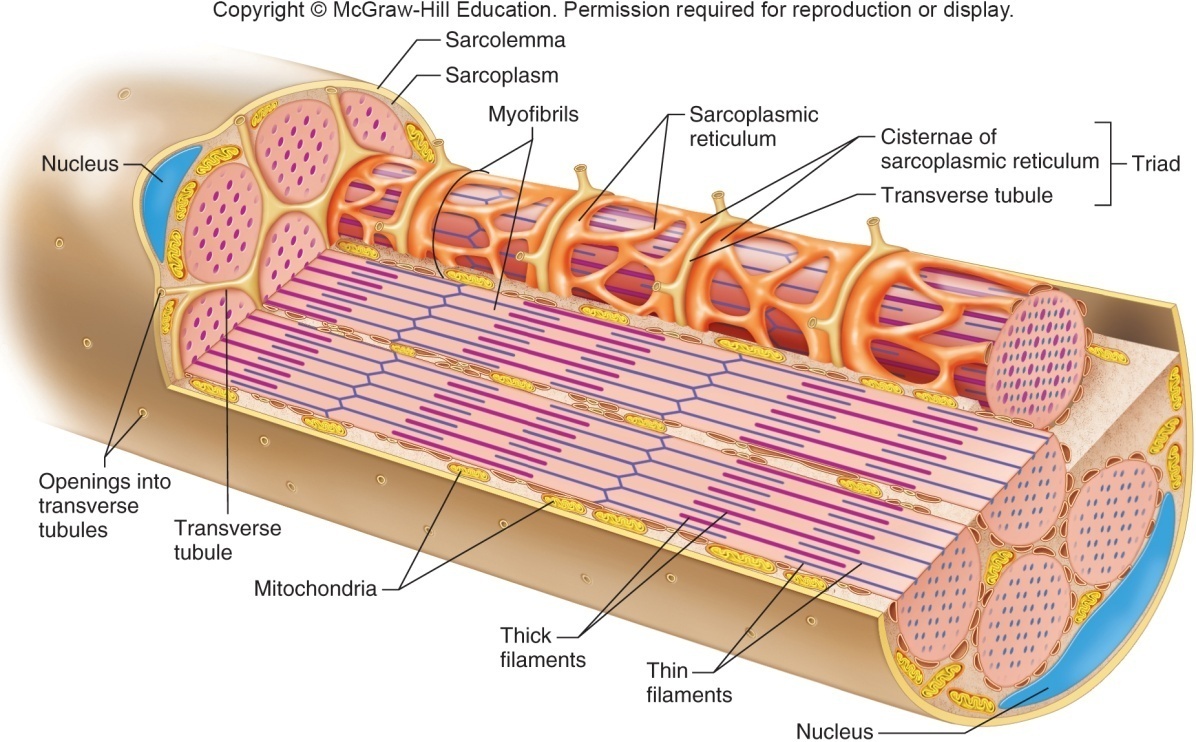 Skeletal muscle fiber = muscle cellMultinucleatedSarcolemma SarcoplasmMyofibrils consisting of:      		-thin actin filaments     		-thick myosin filamentsSarcomeresSarcoplasmic reticulum (SR)Transverse (‘T’) tubule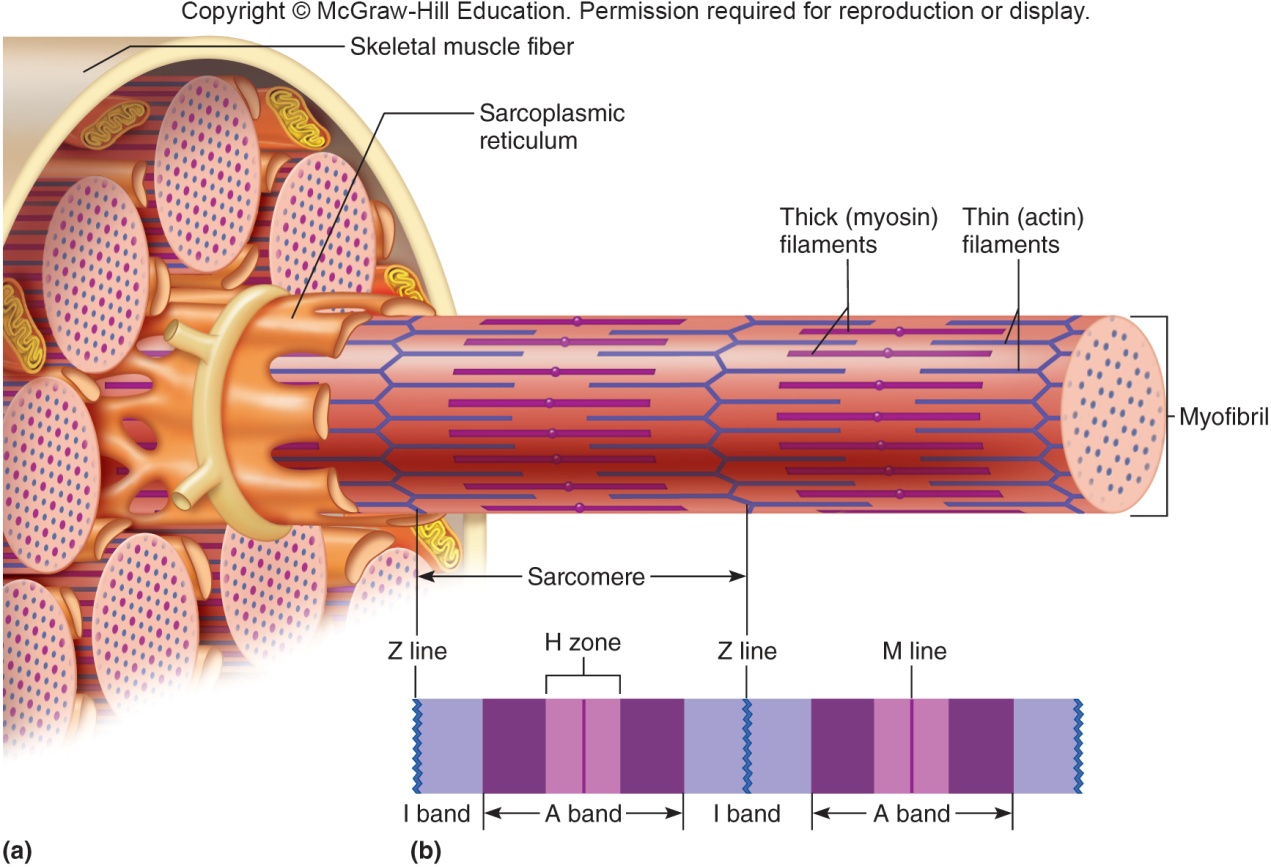 I Band: Light band, composed of thin actin filamentsA Band: Dark band, composed of thick myosin filaments overlapping with thin actin filamentsH Zone: Center of A band; composed of thick myosin filamentsZ Line: Anchors filaments in place; sarcomere boundary; center of I bandM Line: Anchors thick filaments; center of A bandContractile Proteins:________________________________________________________________________________________________Neurology:	Neuron – 	Local potential changes – 	Action Potential – 	Neurotransmitter – Neuromuscular JunctionMotor neuron - Motor end plate - Synaptic cleft - Synaptic vesicles - Neurotransmitters -Stimulus for ContractionSteps of Muscle ContractionMuscle Relaxation	Acetylcholinesterase –	Calcium pump –	Troponin-tropomyosin complex –Muscular Responses	Threshold Stimulus –	Twitch –Fast twitchSlow twitchHypertrophy vs. Atrophy –Recruitment of Motor Units	Gross motor -	Fine motor -	Muscle contraction terminologyOriginInsertionPrime moverAgonistAntagonistSynergistIsotonic ConcentricEccentricIsometricLength-Tension relationshipEnergy SourcesATP reservesCreatine phosphateCellular respirationAnaerobic phaseAerobic phaseSkeletal Muscle Actions	Articulation/Joints -	Synovial JointsBall & Socket –Plane – Hinge – Pivot – Saddle – Condylar – Muscle Fatigue & Cramping